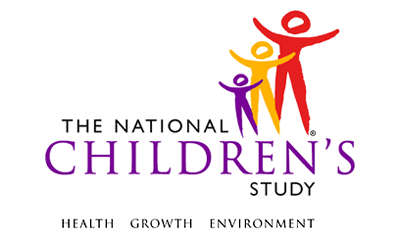 Biospecimen Adult Blood Instrument This page intentionally left blank.Biospecimen Adult Blood Instrument TABLE OF CONTENTSBIOSPECIMEN BLOOD COLLECTION	1BLOOD COLLECTION	6BLOOD CENTRIFUGATION	15PREPARATION FOR BLOOD TUBE TRANSPORT	19Biospecimen Adult Blood Instrument 
BIOSPECIMEN BLOOD COLLECTION(TIME_STAMP_1) PROGRAMMER INSTRUCTION:  INSERT DATE/TIME STAMPBL0100/(BLOOD_INTRO). I will now collect a blood sample. I will need to ask you some questions before I collect your blood sample. DATA COLLECTOR INSTRUCTIONS: IF THE PARTICIPANT REFUSES THIS COLLECTION, SELECT REFUSED. OTHERWISE SELECT CONTINUE.CONTINUE		1REFUSED		-1	(BL2000)BL0200/(HEMOPHILIA). Do you have hemophilia or any bleeding disorder? DATA COLLECTOR INSTRUCTIONS: RESPONSE DETERMINES ELIGIBILITY OF STUDY PARTICIPANT FOR BLOOD DRAW.YES		1	(BL1600)NO		2REFUSED		-1	(BL1900)DON’T KNOW		-2	(BL1900)BL0300/(BLOOD_THINNER). Do you take any blood thinning medication, such as Coumadin or warfarin? DATA COLLECTOR INSTRUCTIONS: RESPONSE DETERMINES ELIGIBILITY OF STUDY PARTICIPANT FOR BLOOD DRAW.YES		1	(BL1700)NO		2REFUSED		-1	(BL1900)DON’T KNOW		-2	(BL1900)BL0400/(CHEMO). Have you had cancer chemotherapy within the past 4 weeks? DATA COLLECTOR INSTRUCTIONS: RESPONSE DETERMINES ELIGIBILITY OF STUDY PARTICIPANT FOR BLOOD DRAW.YES		1	(BL1800)NO		2REFUSED		-1	(BL1900)DON’T KNOW		-2	(BL1900)BL0500/(BLOOD_DRAW). Have you had any problems with taking blood in the past? YES		1	NO		2	(LAST_DATE_TIME_EAT)REFUSED		-1	(LAST_DATE_TIME_EAT)DON’T KNOW		-2	(LAST_DATE_TIME_EAT)BL0600/(BLOOD_DRAW_PROB). What problems did you have with taking blood in the past? SELECT ALL THAT APPLY.FAINTING		1	LIGHT-HEADEDNESS 		2	HEMATOMA		3	BRUISING		4	OTHER		-5REFUSED		-1	DON’T KNOW		-2	PROGRAMMER INSTRUCTIONS:IF BLOOD_DRAW_PROB= any combination of 1 through 4, go to LAST_DATE_TIME_EAT.IF BLOOD_DRAW_PROB= any combination of 1 through 4, and -5, go to BLOOD_DRAW_OTH.IF BLOOD_DRAW_PROB= -5, go to BLOOD_DRAW_OTH.IF BLOOD_DRAW_PROB= -1 or -2, do not allow any other responses and go to LAST_DATE_TIME_EAT.BL0650/(BLOOD_DRAW_OTH). DATA COLLECTOR INSTRUCTION: IF THERE WERE ANY PROBLEMS WITH A PAST BLOOD DRAW THAT ARE NOT LISTED IN THE PREVIOUS QUESTION, RECORD THE PROBLEM BELOW. SPECIFY:_____________________________________REFUSED		-1DON’T KNOW	..	-2PROGRAMMER INSTRUCTION:LIMIT  TEXT TO 255 CHARACTERS.BL0700/(LAST_DATE_TIME_EAT). When was the last time you had anything to eat or drink other than water? DATA COLLECTOR INSTRUCTIONS: RECORD THE LAST TIME PARTICIPANT ATE OR DRANK ANYTHING OTHER THAN WATER. RECORD THE TIME AS HH:MM, BE SURE TO FILL THE SPACE WITH A ZERO WHEN NECESSARY AND TO MARK THE BOX TO CHOOSE “AM” OR “PM”. FOR EXAMPLE, IF THE LAST TIME PARTICIPANT ATE OR DRANK WAS AT 2:05PM RECORD “02:05” AND CHOOSE “PM”. RECORD THE DATE AS TWO DIGIT MONTH, TWO DIGIT DAY, AND FOUR DIGIT YEAR.BL0700A/(LAST_TIME_EAT). LAST TIME ATE OR DRANK – TIME|___|___|:|___|___|H       H     M    MBL0700B/(LAST_TIME_EAT_UNIT). LAST TIME ATE OR DRANK – AM/PMAM		1PM		2BL0700C/(LAST_DATE_EAT). LAST TIME ATE OR DRANK – DATE|___|___| / |___|___| / |___|___|___|___|		  M    M        D    D          Y   Y     Y    YREFUSED		-1DON’T KNOW		-2PROGRAMMER INSTRUCTIONS:HARD EDIT: INCLUDE HARD EDIT IF HOURS, MINUTES, MONTH, OR DAY ARE NOT 2 DIGITS (FILL THE SPACE WITH 0 AS NECESSARY)HARD EDIT: INCLUDE HARD EDIT IF HOUR OR MONTH IS NOT BETWEEN 01 AND 12HARD EDIT: INCLUDE HARD EDIT IF MINUTES ARE NOT BETWEEN 00 AND 59HARD EDIT: INCLUDE HARD EDIT IF DAY IS NOT BETWEEN 01 AND 31.HARD EDIT: INCLUDE HARD EDIT IF YEAR IS < 2011.HARD EDIT: INCLUDE HARD EDIT IF DATE AND TIME IS GREATER THAN CURRENT DATE AND TIME. FORMAT DATE AS YYYYMMDDBL0800/(COFFEE_TEA). Have you had coffee or tea with sweetener or milk in the last 8 hours?YES		1NO		2REFUSED		-1DON’T KNOW		-2BL0900/(ALCOHOL). Have you had alcohol such as beer, wine, or liquor in the last 8 hours?YES		1NO		2REFUSED		-1DON’T KNOW		-2BL1000/(COUGH_COLD). Have you chewed gum, or used breath mints, lozenges,  cough drops, or other cough or cold remedies in the last 8 hours?YES		1NO		2REFUSED		-1DON’T KNOW		-2BL1100/(LAXATIVE). Have you used antacid, laxatives, or anti-diarrheal medication in the last 8 hours?YES		1NO		2REFUSED		-1DON’T KNOW		-2BL1200/(VITAMIN). Have you taken a dietary supplement such as vitamins or minerals in the last 8 hours?YES		1NO		2REFUSED		-1DON’T KNOW		-2BL1300/(DIABETES). Are you diabetic? This includes gestational diabetes?YES	1NO		 2 (BLOOD_COMPLETE)REFUSED		-1 (BLOOD_COMPLETE)DON’T KNOW		-2 (BLOOD_COMPLETE)BL1400/(INSULIN). Have you taken any insulin in the last 8 hours?YES		1NO		2 REFUSED		-1DON’T KNOW		-2BL1500/(BLOOD_COMPLETE). Thank you for answering my questions. I am now going to prepare to draw your bloodCONTINUE	1 (TIME_STAMP_2)REFUSED	-1	 (BL2000)BL1600. Because you have hemophilia, we will not be able to draw your blood for this study. (TIME_STAMP_5)BL1700. Because you are taking a blood thinning medication, we will not be able to draw your blood at this time. (TIME_STAMP_5)BL1800. Because you’ve had chemotherapy recently, we will not be able to draw your blood at this time. (TIME_STAMP_5)BL1900. Because you do not know or declined to answer questions about your {hemophilia/chemotherapy status/use of blood thinners} we will not be able to draw your blood. (TIME_STAMP_5)PROGRAMMER INSTRUCTION:DISPLAY APPROPRIATE RESPONSE IN BRACKETS:IF HEMOPHILIA=-1 OR -2, DISPLAY “hemophilia”.IF CHEMO =-1 OR -2, DISPLAY “chemotherapy status”.IF BLOOD_THINNER =-1 OR -2, DISPLAY “use of blood thinners”.(BL2000). That’s fine.  Thank you. (TIME_STAMP_5) (TIME_STAMP_2) PROGRAMMER INSTRUCTION:INSERT DATE/TIME STAMPBLOOD COLLECTIONBL2100/(BLOOD_INST). BLOOD DRAW INSTRUCTIONS COLLECTOR INSTRUCTIONS:CONFIRM THAT BLOOD TUBES ARE labeled AND NOT EXPIRED PRIOR TO COLLECTION OF SAMPLE.BE SURE TO EMPLOY UNIVERSAL PRECAUTIONS TO PREVENT EXPOSURE TO INFECTIOUS DISEASES AT  TIMES WHEN HANDLING BIOLOGICAL SPECIMENS.WEAR  INCLUDING A  COAT  GLOVES UNTIL SAMPLES  SEALED IN TRANSPORT BAG. BE SURE TO EXPLAIN EACH PART OF PROCEDURE BEING PERFORMED DURING BLOOD COLLECTION.ONCE IN AN  WITH ADEQUATE LIGHT  A FLAT, CLEAN SURFACE  OF , CLUTTER  DISTRACTIONS, BEGIN SET UP.IDEALLY THE PREP  SHOULD BE NEAR A PLACE WHERE THE PARTICIPANT CAN SIT WITH HER/HIS  STRETCHED OUT ON A FLAT SURFACE.DRAPE A  PAD OVER SURFACES WHERE THE PARTICIPANT WILL PUT HER/HIS . STOP DRAWING BLOOD IF BRUISING OCCURS. CONTINUE AFTER THREE MINUTES ONLY WITH VERBAL PERMISSION OF PARTICIPANT.COLLECTION TUBES SHOULD BE DRAWN IN THE FOLLOWING ORDER: TUBE_TYPE.ONCE COLLECTION IS COMPLETE, REMOVE THE NEEDLE  APPLY GAUZE.PROGRAMMER INSTRUCTIONS:If pre-pregnancy visit not set to complete and pregnancy 
visit 1 not set to complete, display THE FOLLOWING BLOOD tubes:(TUBE_TYPE)=1  8.5mL SST	AA#######-SS10 (TUBE_TYPE)=2  10 mL Red top	AA#######-RD10 (TUBE_TYPE)=3  5mL PPT 	AA#######-PP10 (TUBE_TYPE)=4  6mL Lavender 	AA#######-LV10(TUBE_TYPE)=5  8.5mL P100	AA#######-PN10(TUBE_TYPE)=6  8.5mL ACD 	AA#######-AD10If PRE-PREGNANCY VISIT SET TO COMPLETE, OR IF PREGNANCY VISIT 1 SET TO COMPLETE AND PREGNANCY VISIT 2 NOT SET TO COMPLETE, display THE FOLLOWING BLOOD TUBES:(TUBE_TYPE)=7   6mL Royal Blue Trace Metal	AA#######-RB10(TUBE_TYPE)=1  8.5mL SST	AA#######-SS10(TUBE_TYPE)=2  10 mL Red top	AA#######-RD10(TUBE_TYPE)=3  5mL PPT 	AA#######-PP10(TUBE_TYPE)=4  6mL Lavender 	AA#######-LV10(TUBE_TYPE)=8  2.5mL Paxgene	AA#######-PX10BL2200. Thank you for your blood sample. Please hold this gauze on your arm with mild pressure.      COLLECTOR INSTRUCTIONS: CHECK IF CLOTTING  OCCURRED  APPLY BAND-AID OVER GAUZE. IF NECESSARY, INSTRUCT PARTICIPANT TO RAISE HER ARM ABOVE HER HEAD FOR TWO MINUTES WITHOUT BENDING HER ELBOW TO PREVENT THE FORMATION OF A HEMATOMA. BL2400/ (TUBE_TYPE). ASSIGN TUBE_TYPEPROGRAMMER INSTRUCTION:LOOP THROUGH TUBE_TYPE, SPECIMEN_ID, TUBE_STATUS, TUBE_COMMENTS AND TUBE_COMMENTS_OTH (IF NEEDED) FOR ALL SIX (6) BLOOD TUBESDISPLAY CORRECT TUBE_TYPE FOR EACH LOOP:IF , (PRE-PREGNANCY visit not set to complete and pregnancy visit 1 not set to complete)AND IF FIRST CYCLE OF the LOOP, THEN (TUBE_TYPE)=1  DISPLAY “8.5mL SST”AND IF SECOND CYCLE OF THE LOOP, THEN (TUBE_TYPE)=2,   DISPLAY ”10mL Red top”AND IF THIRD CYCLE OF THE LOOP, THEN (TUBE_TYPE)=3  DISPLAY  “5mL PPT”AND IF FOURTH CYCLE OF THE LOOP, THEN (TUBE_TYPE)=4 DISPLAY ”6mL Lavender”AND IF FIFTH CYCLE OF THE LOOP, THEN (TUBE_TYPE)=5,  DISPLAY ”8.5mL P100”AND IF SIXTH CYCLE OF THE LOOP, THEN (TUBE_TYPE)=6, DISPLAY ”8.5mL ACD”IF PRE-PREGNANCY VISIT SET TO COMPLETE, OR IF PREGNANCY VISIT 1 SET TO COMPLETE AND PREGNANCY VISIT 2 NOT SET TO COMPLETEVISIT 1 OR PREGNANCY VISIT 2)AND IF FIRST CYCLE OF THE LOOP, THEN (TUBE_TYPE)=7,  DISPLAY ”6mL Royal Blue Trace Meta”AND IF SECOND CYCLE OF THE LOOP, THEN (TUBE_TYPE)=1,  DISPLAY ”8.5mL SST”AND IF THIRD CYCLE OF THE LOOP, THEN (TUBE_TYPE)=2,  DISPLAY ”10mL Red top”AND IF FOURTH CYCLE OF THE LOOP, THEN (TUBE_TYPE)=3,  DISPLAY ”5mL PPT”AND IF FIFTH CYCLE OF THE LOOP, THEN (TUBE_TYPE)=4 ,  DISPLAY ”6mL Lavender”AND IF SIXTH CYCLE OF THE LOOP, THEN (TUBE_TYPE)=8,  DISPLAY ”2.5mL Paxgene”BL2500/(SPECIMEN_ID). ASSIGN SPECIMEN_ID USING Tube barcode COLLECTOR INSTRUCTIONS: SCAN TUBE_TYPE BARCODE.IF THE BARCODE SCANNER IS NOT WORKING, MANUALLY ENTER THE INFORMATION.FORMAT SHOULD BE AA # # # # # # # - AA # #|___|___|___|___|___|___|___|___|___| - |___|___|___|___|PROGRAMMER INSTRUCTION:DISPLAY CORRECT TUBE_TYPE DESCRIPTION AS A REFERENCE  AND FORMAT FOR SPECIMEN_ID FOR EACH LOOP:IF TUBE_TYPE=1, DISPLAY “8.5ML SST”, AND FORMAT 
AA# # # # # # # - SS10IF TUBE_TYPE=2,  DISPLAY ”10mL Red top”, AND FORMAT AA# # # # # # # - RD10IF TUBE_TYPE=3,  DISPLAY “5ML PPT”, AND FORMAT 
AA# # # # # # # - PP10IF TUBE_TYPE=4, DISPLAY “6ML LAVENDER”, AND FORMAT   AA# # # # # # # - LV10IF TUBE_TYPE=5, DISPLAY “8.5ML P100”, AND FORMAT 
AA# # # # # # # - PN10IF TUBE_TYPE=6, DISPLAY “8.5ML ACD”, AND FORMAT 
AA# # # # # # # - AD10IF TUBE_TYPE=7, DISPLAY “6ML ROYAL BLUE TRACE METAL”, AND FORMAT  AA# # # # # # # - RB10IF TUBE_TYPE=8, DISPLAY “2.5ML PAXGENE”, AND FORMAT 
AA# # # # # # # - PX10BL2600/(TUBE_STATUS). BLOOD TUBE COLLECTION STATUS COLLECTOR INSTRUCTIONS: ENTER STATUS OF {TUBE_TYPE}.SELECT “ DRAW” TO INDICATE THAT THE BLOOD TUBE WAS FILLED TO AT LEAST 3/4 OF THE DESIRED CAPACITY. DESIRED CAPACITY IS DEFINED AS FILLED TO THE FILL  INDICATED ON THE BLOOD TUBE LABEL. SELECT “SHORT DRAW” TO INDICATE THAT THE BLOOD TUBE WAS FILLED TO LESS THAN 3/4 OF THE DESIRED CAPACITY. SELECT “NO DRAW” TO INDICATE THAT THE BLOOD TUBE WAS NOT COLLECTED. DRAW		1	SHORT DRAW		2NO DRAW		3PROGRAMMER INSTRUCTIONS:  DISPLAY CORRECT TUBE_TYPE AS A REFERENCE FOR EACH LOOP:IF (PRE-PREGNANCY visit not set to complete and pregnancy visit 1 not set to complete)AND IF FIRST CYCLE OF the LOOP, THEN (TUBE_TYPE)=1  DISPLAY “8.5mL SST”AND IF SECOND CYCLE OF THE LOOP, THEN (TUBE_TYPE)=2,   DISPLAY ”10mL Red top”AND IF THIRD CYCLE OF THE LOOP, THEN (TUBE_TYPE)=3  DISPLAY  “5mL PPT”AND IF FOURTH CYCLE OF THE LOOP, THEN (TUBE_TYPE)=4 DISPLAY ”6mL Lavender”AND IF FIFTH CYCLE OF THE LOOP, THEN (TUBE_TYPE)=5,  DISPLAY ”8.5mL P100”AND IF SIXTH CYCLE OF THE LOOP, THEN (TUBE_TYPE)=6, DISPLAY ”8.5mL ACD”IF PRE-PREGNANCY VISIT SET TO COMPLETE, OR IF PREGNANCY VISIT 1 SET TO COMPLETE AND PREGNANCY VISIT 2 NOT SET TO COMPLETEVISIT 1 OR PREGNANCY VISIT 2)AND IF FIRST CYCLE OF THE LOOP, THEN (TUBE_TYPE)=7,  DISPLAY ”6mL Royal Blue Trace Meta”AND IF SECOND CYCLE OF THE LOOP, THEN (TUBE_TYPE)=1,  DISPLAY ”8.5mL SST”AND IF THIRD CYCLE OF THE LOOP, THEN (TUBE_TYPE)=2,  DISPLAY ”10mL Red top”AND IF FOURTH CYCLE OF THE LOOP, THEN (TUBE_TYPE)=3,  DISPLAY ”5mL PPT”AND IF FIFTH CYCLE OF THE LOOP, THEN (TUBE_TYPE)=4 ,  DISPLAY ”6mL Lavender”AND IF SIXTH CYCLE OF THE LOOP, THEN (TUBE_TYPE)=8,  DISPLAY ”2.5mL Paxgene”IF FIRST THROUGH FIFTH LOOP AND TUBE_STATUS=1, GO TO TUBE_TYPE TO LOOP THROUGH REMAINING BLOOD SPECIMENS.  IF SIXTH LOOP AND TUBE_STATUS=1, GO TO COLLECTION_LOCATION.OTHERWISE, GO TO TUBE_COMMENTS.BL2700/(TUBE_COMMENTS). REASON BLOOD TUBE NOT COLLECTED OR DRAW WAS SHORT DATA COLLECTOR INSTRUCTION: ENTER REASONS TUBE_TYPE WAS NOT COLLECTED OR DRAW WAS SHORT. SELECT ALL THAT APPLY.EQUIPMENT FAILURE		1	FAINTING		2	LIGHT-HEADEDNESS 		3	HEMATOMA		4	BRUISING		5	VEIN COLLAPSED DURING PROCEDURE		6	NO SUITABLE VEIN 		7	OTHER		-5	 REFUSED		-1	DON’T KNOW		-2	PROGRAMMER INSTRUCTIONS:DISPLAY CORRECT TUBE_TYPE AS REFERENCE FOR LOOP:IF , (PRE-PREGNANCY visit not set to complete and pregnancy 
visit 1 not set to complete)AND IF FIRST CYCLE OF the LOOP, THEN TUBE_TYPE=1  DISPLAY “8.5mL SST”AND IF SECOND CYCLE OF THE LOOP, THEN TUBE_TYPE=2,   DISPLAY ”10mL Red top”AND IF THIRD CYCLE OF THE LOOP, THEN TUBE_TYPE=3  DISPLAY  “5mL PPT”AND IF FOURTH CYCLE OF THE LOOP, THEN TUBE_TYPE=4 DISPLAY ”6mL Lavender”AND IF FIFTH CYCLE OF THE LOOP, THEN TUBE_TYPE=5,  DISPLAY ”8.5mL P100”AND IF SIXTH CYCLE OF THE LOOP, THEN TUBE_TYPE=6, DISPLAY ”8.5mL ACD”IF PRE-PREGNANCY VISIT SET TO COMPLETE, OR IF PREGNANCY VISIT 1 SET TO COMPLETE AND PREGNANCY VISIT 2 NOT SET TO COMPLETEAND IF FIRST CYCLE OF THE LOOP, THEN TUBE_TYPE=7,  DISPLAY ”6mL Royal Blue Trace Meta”AND IF SECOND CYCLE OF THE LOOP, THEN TUBE_TYPE=1,  DISPLAY ”8.5mL SST”AND IF THIRD CYCLE OF THE LOOP, THEN TUBE_TYPE=2,  DISPLAY ”10mL Red top”AND IF FOURTH CYCLE OF THE LOOP, THEN TUBE_TYPE=3,  DISPLAY ”5mL PPT”AND IF FIFTH CYCLE OF THE LOOP, THEN TUBE_TYPE=4 ,  DISPLAY ”6mL Lavender”AND IF SIXTH CYCLE OF THE LOOP, THEN TUBE_TYPE=8,  DISPLAY ”2.5mL Paxgene”IF ANY COMBINATION OF 1 THROUGH 7 SELECTED, AND  FIRST THROUGH FIFTH LOOP, GO TO TUBE_TYPE TO LOOP THROUGH REMAINING BLOOD SPECIMENS.  IF SIXTH LOOP, GO TO COLLECTION_LOCATION. IF -5 OR ANY COMBINATION OF 1 THROUGH 7 AND -5 SELECTED, GO TO TUBE_COMMENTS_OTH.IF FIRST THROUGH FIFTH LOOP AND  -1 OR -2 SELECTED, DO NOT ALLOW ANY OTHER RESPONSES AND , GO TO TUBE_TYPE TO LOOP THROUGH REMAINING BLOOD SPECIMENS.  IF SIXTH LOOP AND -1 OR -2 SELECTED, DO NOT ALLOW ANY OTHER RESPONSES AND GO TO COLLECTION_LOCATION.BL2750/(TUBE_COMMENTS_OTH). DATA COLLECTOR INSTRUCTION: IF THERE ARE ANY OTHER BLOOD COLLECTION COMMENTS NOT LISTED IN THE PREVIOUS QUESTION, ENTER THEM BELOW.________________________________________________________PROGRAMMER INSTRUCTIONS:LIMIT  TEXT TO 255 CHARACTERS.IF FIRST THROUGH FIFTH LOOP, GO TO TUBE_TYPE TO LOOP THROUGH REMAINING BLOOD SPECIMENS.  OTHERWISE,  GO TO COLLECTION_LOCATION.BL2800/(COLLECTION_LOCATION). COLLECTION LOCATIONDATA COLLECTOR INSTRUCTION: RECORD WHERE BLOOD COLLECTION OCCURRED.HOME		1	 CLINIC		2	OTHER LOCATION		3	Bl2820/(ABLOOD_COLL_DATE)   DATE ADULT BLOOD WAS COLLECTED.|___|___| / |___|___| / |___|___|___|___|	M     M        D   D        Y   Y   Y    YDATA COLLECTOR INSTRUCTION:RECORD THE DATE AS TWO DIGIT MONTH, TWO DIGIT DAY, AND FOUR DIGIT YEAR.PROGRAMMER INSTRUCTIONS:HARD EDIT: INCLUDE HARD EDIT IF MONTH OR DAY ARE NOT 2 DIGITS (FILL THE SPACE WITH 0 AS NECESSARY)HARD EDIT: INCLUDE HARD EDIT IF MONTH IS NOT BETWEEN 01 AND 12HARD EDIT: INCLUDE HARD EDIT IF DAY IS NOT BETWEEN 01 AND 31.HARD EDIT: INCLUDE HARD EDIT IF YEAR IS < 2011.HARD EDIT: INCLUDE HARD EDIT IF DATE IS GREATER THAN CURRENT DATE. FORMAT DATE AS YYYYMMDDBL2850/(COLLECTION_STATUS). BLOOD TUBE COLLECTION OVERALL STATUSCOLLECTED	1PARTIALLY COLLECTED	2NOT COLLECTED	3  	PROGRAMMERS INSTRUCTIONS:THIS VALUE PROVIDES AN OVERALL STATUS OF BLOOD COLLECTION USING THE TUBE_STATUS (FULL DRAW=1, SHORT DRAW=2, NO DRAW=3) AND TUBE_TYPE (1, 2, 3, 4, 5, 6, 7 and 8, depending on the visit).“COLLECTED” INDICATES THAT ALL BLOOD TUBES ARE FILLED TO AT LEAST 3/4 OF THE DESIRED CAPACITY. DESIRED CAPACITY IS DEFINED AS FILLED TO THE FILL LINE INDICATED ON THE BLOOD TUBE LABEL. THIS CHOICE SHOULD NOT BE SELECTED IF THERE ARE ANY PARTIALLY FILLED TUBES.“PARTIALLY COLLECTED” INDICATES THAT AT LEAST ONE, BUT NOT ALL OF THE BLOOD TUBES IS FILLED TO AT LEAST 3/4 OF THE DESIRED CAPACITY OR THAT ALL TUBES WERE FILLED TO LESS THAN 3/4 OF THE DESIRED CAPACITY.“NOT COLLECTED” INDICATES THAT NO BLOOD TUBES WERE COLLECTED.COLLECTION_STATUS=1 IF EACH TUBE_TYPE HAS A TUBE_STATUS=1.COLLECTION_STATUS=2 IF AT LEAST 1 BUT LESS THAN 6 TUBES HAVE A TUBE_STATUS=1 OR THAT ALL TUBES HAVE A TUBE_STATUS=2.COLLECTION_STATUS =3 IF EACH TUBE_TYPE HAS A TUBE_STATUS=3.IF COLLECTION STATUS=1 OR 2, GO TO TIME_STAMP_3.  OTHERWISE, GO TO OVERALL_COMMENT.BL2900/(OVERALL_COMMENTS). BLOOD COLLECTION OVERALL COMMENTS COLLECTOR INSTRUCTION: ENTER REASON BLOOD WAS NOT COLLECTED. SAFETY EXCLUSION		1	(BLOOD_DRAW_COM)PHYSICAL LIMITATION		2	(BLOOD_DRAW_COM)PARTICIPANT ILL/EMERGENCY		3	(BLOOD_DRAW_COM)QUANTITY NOT SUFFICIENT		4	(BLOOD_DRAW_COM)LANGUAGE ISSUE, SPANISH 		5	(BLOOD_DRAW_COM)LANGUAGE ISSUE, NON SPANISH 		6	(BLOOD_DRAW_COM)COGNITIVE DISABILITY		7	(BLOOD_DRAW_COM)NO TIME		8	(BLOOD_DRAW_COM)OTHER		-5REFUSED		-1	(BLOOD_DRAW_COM)DON’T KNOW		-2	(BLOOD_DRAW_COM)BL2950/(OVERALL_COMMENTS_OTH). DATA COLLECTOR INSTRUCTION: IF THERE ARE ANY OTHER BLOOD COLLECTION COMMENTS NOT LISTED IN THE PREVIOUS QUESTION, ENTER THEM BELOW.__________________________________________	(BLOOD_DRAW_COM)PROGRAMMER INSTRUCTIONS:LIMIT  TEXT TO 255 CHARACTERS.BLOOD CENTRIFUGATION(TIME_STAMP_3) PROGRAMMER INSTRUCTION:INSERT DATE/TIME STAMPBL3000/(CENTRIFUGE_LOCATION). WILL BLOOD BE CENTRIFUGED AT COLLECTION LOCATION? COLLECTOR INSTRUCTION:RECORD WHETHER BLOOD WILL BE CENTRIFUGED AT COLLECTION LOCATION,YES		1NO		2	(TIME_STAMP_4)BL3100/(EQUIP_ID). EQUIPMENT ID FOR CENTRIFUGE DATA COLLECTOR INSTRUCTIONS: ENTER EQUIPMENT ID FOR CENTRIFUGE.BL3125/(CENTRIFUGE_ST). TIME CENTRIFUGATION BEGANDATA COLLECTOR INSTRUCTIONS: RECORD THE TIME THE BLOOD TUBES WERE PLACED IN THE CENTRIFUGE.RECORD THE TIME AS HH:MM, BE SURE TO FILL THE SPACE WITH A ZERO WHEN NECESSARY AND TO MARK THE BOX TO CHOOSE “AM” OR “PM”. FOR EXAMPLE, IF THE BLOOD TUBES WERE PLACED IN THE CENTRIFUGE AT 2:05 PM RECORD “02:05” AND CHOOSE “PM”. RECORD THE DATE AS TWO DIGIT MONTH, TWO DIGIT DAY, AND FOUR DIGIT YEAR.BL3125A/(CENTRIFUGE_TIME). TIME CENTRIFUGATION BEGAN – TIME|___|___|:|___|___|  H    H        M   MBL3125B/(CENTRIFUGE_TIME_UNIT). TIME CENTRIFUGATION BEGAN – AM/PMAM		1	PM		2BL3125C/(CENTRIFUGE_DATE). TIME CENTRIFUGATION BEGAN – DATE|___|___| / |___|___| / |___|___|___|___|	M     M        D   D        Y   Y   Y    YREFUSED		-1 DON’T KNOW		-2 PROGRAMMER INSTRUCTIONS:HARD EDIT: INCLUDE HARD EDIT IF HOURS, MINUTES, MONTH, OR DAY ARE NOT 2 DIGITS (FILL THE SPACE WITH 0 AS NECESSARY)HARD EDIT: INCLUDE HARD EDIT IF HOUR OR MONTH IS NOT BETWEEN 01 AND 12HARD EDIT: INCLUDE HARD EDIT IF MINUTES ARE NOT BETWEEN 00 AND 59HARD EDIT: INCLUDE HARD EDIT IF DAY IS NOT BETWEEN 01 AND 31.HARD EDIT: INCLUDE HARD EDIT IF YEAR IS < 2011.HARD EDIT: INCLUDE HARD EDIT IF DATE AND TIME IS GREATER THAN CURRENT DATE AND TIME. FORMAT DATE AS YYYYMMDDBL3130/(CENTRIFUGE_END_DATE_TIME).TIME CENTRIFUGATION ENDEDDATA COLLECTOR INSTRUCTIONS: RECORD THE TIME CENTRIFUGATION WAS COMPLETED.RECORD THE TIME AS HH:MM, BE SURE TO FILL THE SPACE WITH A ZERO WHEN NECESSARY AND TO MARK THE BOX TO CHOOSE “AM” OR “PM”. FOR EXAMPLE, IF CENTRIFUGATION WAS COMPLETED AT 2:05PM RECORD “02:05” AND CHOOSE “PM”. RECORD THE DATE AS TWO DIGIT MONTH, TWO DIGIT DAY, AND FOUR DIGIT YEAR.BL3130A/(CENTRIFUGE_END_TIME). TIME CENTRIFUGATION ENDED – TIME|___|___|:|___|___| H     H         M   MBL3130B/(CENTRIFUGE_END_TIME_UNIT). TIME CENTRIFUGATION ENDED – AM/PMAM		1PM		2BL3130C/(CENTRIFUGE_END_DATE). TIME CENTRIFUGATION ENDED – DATE|___|___| / |___|___| / |___|___|___|___|	 M    M       D   D        Y   Y    Y   YREFUSED		-1 DON’T KNOW		-2 PROGRAMMER INSTRUCTIONS:HARD EDIT: INCLUDE HARD EDIT IF HOURS, MINUTES, MONTH, OR DAY ARE NOT 2 DIGITS (FILL THE SPACE WITH 0 AS NECESSARY)HARD EDIT: INCLUDE HARD EDIT IF HOUR OR MONTH IS NOT BETWEEN 01 AND 12HARD EDIT: INCLUDE HARD EDIT IF MINUTES ARE NOT BETWEEN 00 AND 59HARD EDIT: INCLUDE HARD EDIT IF DAY IS NOT BETWEEN 01 AND 31.HARD EDIT: INCLUDE HARD EDIT IF YEAR IS < 2011.HARD EDIT: INCLUDE HARD EDIT IF DATE AND TIME IS GREATER THAN CURRENT DATE AND TIME. FORMAT DATE AS YYYYMMDDBL3140/(CENTRIFUGE_TEMP_MEASURE). TEMPERATURE OF CENTRIFUGE COLLECTOR INSTRUCTION: IF ABLE TO MEASURE TEMPERATURE, THEN SELECT “TEMPERATURE”. IF NOT ABLE TO MEASURE TEMPERATURE, THEN SELECT “NOT ABLE TO MEASURE”.TEMPERATURE		1NOT  TO MEASURE		2	(BLOOD_HEMOLYZE)BL3150/(CENTRIFUGE_TEMP). TEMPERATURE OF CENTRIFUGE COLLECTOR INSTRUCTIONS: RECORD THE TEMPERATURE READING ON THE DIGITAL THERMOMETER ATTACHED TO THE CENTRIFUGE AT THE TIME THAT THE BLOOD TUBES ARE REMOVED AFTER CENTRIFUGATION.Enter temperature in degrees Celsius.RECORD THE TEMPERATURE TO the FIRST DECIMAL POINT.|___|___| . |___| °CPROGRAMMER INSTRUCTIONS:SOFT EDIT: DISPLAY SOFT EDIT IF TEMPERATURE IS < 15.0 °C OR  >  25.0 °C BL3160/(BLOOD_HEMOLYZE). did blood hemolyze?DATA COLLECTOR INSTRUCTION:RECORD WHETHER HEMOLYSIS OCCURRED IN ONE OR MORE OF THE BLOOD TUBES,YES, ALL TUBES HEMOLYZED		1 YES, AT LEAST ONE TUBE HEMOLYZED AND AT 
	LEAST ONE TUBE DID NOT HEMOLYZE		2NO, NONE OF THE TUBES HEMOLYZED		3	(TIME_STAMP_4)BL3170/(V1_TUBE_HEMOLYZE) INDICATE WHICH TUBE(S) HEMOLYZEDSELECT ALL THAT APPLY:PROGRAMMER INSTRUCTIONS:IF VISIT IS PARTICIPANT’S FIRST VISIT (PRE-PREGNANCY OR PREGNANCY VISIT 1), DISPLAY THE FOLLOWING RESPONSE CATEGORIES:(TUBE_TYPE)=1, 8.5mL SST		1(TUBE_TYPE)=2, 10 mL Red top	..	2(TUBE_TYPE)=3, 5mL PPT		3(TUBE_TYPE)=5, 8.5mL P100		4If VISIT IS PARTICIPANT’S SECOND VISIT (PREGNANCY VISIT 1 OR PREGNANCY VISIT 2), display THE FOLLOWING RESPONSE CATEGORIES:(TUBE_TYPE)=1, 8.5mL SST		1(TUBE_TYPE)=2, 10 mL Red top		2(TUBE_TYPE)=3, 5mL PPT		3BL3180/(CENTRIFUGE_COMMENT). CENTRIFUGE OTHER COMMENTSDATA COLLECTOR INSTRUCTION:ENTER CENTRIFUGE COMMENTS:NO COMMENTS		1	(TIME_STAMP_4)COMMENT		2    BL3185/(CENTRIFUGE_COMMENT_OTH).  COLLECTOR INSTRUCTION: ENTER ANY OTHER CENTRIFUGE COMMENTS.__________________________________________________ PROGRAMMER INSTRUCTION: LIMIT  TEXT TO 255 CHARACTERS.(TIME_STAMP_4) PROGRAMMER INSTRUCTION:INSERT DATE/TIME STAMPPREPARATION FOR BLOOD TUBE TRANSPORTBL3200/(COLD_TEMP_MEASURE). TEMPERATURE OF REFRIGERATED CHAMBER COLLECTOR INSTRUCTIONS: Prepare the tubes for transport in either the refrigerated clamshell or in the ambient tube holder, depending on the tube type and location of centrifugation. Place a lower threshold (0.0 C) monitor inside the refrigerated clamshell and inside the ambient tube holder (if applicable).Activate an upper threshold (20.0 C) monitor and affix it to the outside of the refrigerated clamshellIF ABLE TO MEASURE TEMPERATURE, THEN SELECT “TEMPERATURE”. ENTER THE TEMPERATURE OF THE DIGITAL THERMOMETER IN THE TRANSPORT COOLER AT THE TIME THE DATA COLLECTOR PUTS THE SPECIMEN IN THE COOLER.IF NOT ABLE TO MEASURE TEMPERATURE, THEN SELECT “NOT ABLE TO MEASURE”.IF THERE ARE NOT ANY TUBES THAT REQUIRE REFRIGERATED TRANSPORT TEMPERATURES, THEN SELECT “NOT APPLICABLE”.TEMPERATURE		1NOT  TO MEASURE		2	(COLD_THRESHOLD_LOW)NOT APPLICABLE		-7	(COLD_THRESHOLD_LOW)BL3300/(COLD_TEMP). RECORD TEMPERATURE OF REFRIGERATED CHAMBER  COLLECTOR INSTRUCTIONS: RECORD THE TEMPERATURE OF THE REFRIGERATED CHAMBER OF THE TRANSPORT COOLER. ENTER TEMPERATURE IN DEGREES CELSIUS.|___|___| . |___| °CPROGRAMMER INSTRUCTION:SOFT EDIT: DISPLAY SOFT EDIT IF TEMPERATURE IS ≥ 20.0 °C OR IF ≤ 0.0°C.BL3400/(COLD_THRESHOLD_LOW). STATUS OF REFRIGERATED CHAMBER LOW THRESHOLD MONITOR COLLECTOR INSTRUCTIONS:RECORD STATUS OF THE LOW THRESHOLD MONITOR IN THE REFRIGERATED CHAMBER OF THE TRANSPORT COOLER. IF THERE ARE NOT ANY TUBES THAT REQUIRE REFRIGERATED TRANSPORT TEMPERATURES, THEN SELECT “NO, NOT IN CHAMBER”.YES, IN CHAMBER		1NO, NOT IN CHAMBER		2BL3500/(COLD_THRESHOLD_HIGH). STATUS OF REFRIGERATED CHAMBER HIGH THRESHOLD MONITOR COLLECTOR INSTRUCTIONS: RECORD STATUS OF THE HIGH THRESHOLD MONITOR IN THE REFRIGERATED COMPARTMENT OF THE COOLER. IF THERE ARE NOT ANY TUBES THAT REQUIRE REFRIGERATED TRANSPORT TEMPERATURES, THEN SELECT “NO, NOT IN CHAMBER”. YES, IN CHAMBER		1NO, NOT IN CHAMBER		2BL3600/(AMBIENT_THRESHOLD_LOW). STATUS OF AMBIENT LOW THRESHOLD MONITOR COLLECTOR INSTRUCTIONS: RECORD STATUS OF THE LOW THRESHOLD MONITOR IN THE AMBIENT COMPARTMENT OF THE COOLER. IF THERE ARE NOT ANY TUBES THAT REQUIRE AMBIENT TRANSPORT TEMPERATURES, THEN SELECT “NO, NOT IN CHAMBER”. YES, IN CHAMBER		1NO, NOT IN CHAMBER		2BL3700/(BLOOD_DRAW_COM). BLOOD DRAW OTHER COMMENTSDATA COLLECTOR INSTRUCTION:ENTER BLOOD COLLECTION COMMENTS:NO COMMENTS		1	(TIME_STAMP_5)COMMENT		  2   BL3750/(BLOOD_DRAW_COMMENT).  COLLECTOR INSTRUCTION: ENTER ANY OTHER BLOOD COLLECTION COMMENTS._______________________________________________Programmer instruction: LIMIT  TEXT TO 255 CHARACTERS.(TIME_STAMP_5) PROGRAMMER INSTRUCTION:INSERT DATE/TIME STAMPEvent:Pregnancy Visit 1, Pregnancy Visit 2, BirthParticipant:Pregnant or Non-Pregnant WomanDomain:BiospecimenType of Document:Data Collection InstrumentRecruitment Groups:EH, PB, HI, PBS Version:2.0Release:MDES 3.3